Муниципальное образование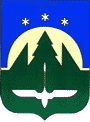 Ханты-Мансийского автономного округа-Югры городской округ город Ханты-МансийскУПРАВЛЕНИЕ ФИЗИЧЕСКОЙ КУЛЬТУРЫ СПОРТА И МОЛОДЕЖНОЙ ПОЛИТИКИАДМИНИСТРАЦИИ ГОРОДА ХАНТЫ-МАНСИЙСКАКалинина ул., д. 26, Ханты-Мансийск, Ханты-Мансийский автономный округ,Тюменская область, Россия, 628007Тел. (3467) 32-57-75 Факс (3467) 32-57-74Е-mail: dgh@admhmansy.ruОКПО 26147290, ОГРН 1028600514755, ИНН 8601016803, КПП 860101001______________________________________________________________________________________Пояснительная записка к постановлению  Администрации города Ханты-Мансийска от 10.10.2013 №1272 «О  муниципальной программе «Развитие физической культуры и спорта в городе Ханты-Мансийске»Постановление Администрации города Ханты-Мансийска от 10.10.2013 №1272 «О  муниципальной программе «Развитие физической культуры и спорта в городе Ханты-Мансийске» управлением физической культуры, спорта и молодежной политики Администрации города Ханты-Мансийска в целях создания условий, ориентирующих граждан на здоровый образ жизни, в том числе на занятия физической культурой и спортом, увеличение количества граждан, систематически занимающихся физической культурой и спортом; создание условий для подготовки спортсменов города Ханты-Мансийска для успешного выступления на официальных окружных и всероссийских соревнованиях. Начальник управления				                            	А.В. Малышев